Pythagorova věta – slovní úlohyÚlohy řeš pomocí tabulek, ne kalkulačky.Zadání příkladu a nákres:Řešení:1.Urči délku koryta používaného ke skládání brambor skluzem z auta do okna sklepa. Podlaha auta je 1 m nad vozovkou, okno sklepa se nachází v úrovni vozovky. Auto je od zdi vzdáleno 2,5 m.                  korytodům                                      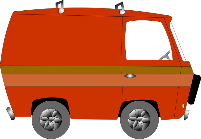                              k=?                                           y=1mokno                                        x=2,5mVzorec:        k2  =  Dosazení:     Výpočet:       Odpověď: Délka koryta je …………. m.2.Přes pozemek tvaru čtverce o rozměru strany 70m vede úhlopříčně pěšina. Urči délku pěšiny.                                      p =?             a=70m                                     a=70mVzorec:        p2  =  Dosazení:   Výpočet:     Odpověď: Délka pěšiny je ………….. m . 3.Na těleso působí ve stejném bodě dvě navzájem kolmé síly F1 a F2. Síla F1 má velikost 6N a síla F2 má velikost 8 N. Vypočítej velikost výslednice F těchto dvou sil.                                          F = ?   F1 =6N                                                             6N	F2 =8NVzorec:        F2  =   Dosazení:   Výpočet:     Odpověď:   Velikost výslednice je ………… N.  4.Vlajkový stožár se má upevnit čtyřmi lanky zachycenými ve výši 1,4m nad zemí a zakotvenými 0,6m od paty stožáru. Na ukotvení každého ze 4 lan se připočítává 10% z délky lana. Urči, kolik metrů lana celkem potřebujeme k upevnění stožáru.                                   stožár                                        z = ?      lano             x =1,4m                                  y = 0,6mz =?Vzorec:        z2  =   Dosazení:   Výpočet:     Délka lana s ukotvením…. z´ = z + 0,1.z                                 z´=                                  z´=                                  z´= ……………..mDélka 4 lan s ukotvením  …. c = 4 . z´                                   c = 4 .   ………………m = ……………..mOdpověď: K upevnění potřebujeme ……………m lana.5.Z křižovatky dvou přímých navzájem kolmých cest vyjelo se stejném okamžiku osobní auto a nákladní auto. Osobní auto jelo po první přímé silnici průměrnou rychlostí 50 km/h. Nákladní auto jelo po druhé přímé silnici průměrnou rychlostí 44 km/h. Určete přímou vzdálenost obou aut po 3 minutách jízdy.   Čas t = 3 min = 0,05h                                           přímá vzdálenost vozidel  Dráha s2 =?                            s = ? nákladní auto          44km/h     křižovatka	50km/h	dráha s1 =?                               os.autodráha = rychlost . čass1 = ?  ….dráha os.auta za 3min = 0,05h jízdys1 = 50 km/h . 0,05 h = ………. kms2 = ?  ….dráha nákl.auta za 3min = 0,05h jízdys2 = 44 km/h . 0,05 h = ……….. kmVzorec:        s2  =   s12  +  s22 Dosazení:   Výpočet:     Odpověď: Přímá vzdálenost aut je …………. km. 6.Spodní konec 6 metrů dlouhého žebříku musí být pro větší stabilitu vzdálen 1,6 m od zdi. Urči, v jaké výšce je horní konec žebříku opřen o zeď.                                                        zeď             žebřík                                                     v =?m                   z = 6m                               x = 1,6mVzorec:        v2  =   Dosazení:   Výpočet:     Odpověď: Konec žebříku je opřen ve výšce …………. m.7.Ve vzdálenosti 15km od přímé trati je dělo s dostřelem do vzdálenosti 20 km. Jak dlouhá část trati je v dostřelu?                                             dělo            d = 20km                                   d = 20 km                                                x = 15km                                                      y =? km                                                                                         trať     délka trati v dostřelu  t = 2.y = ?kmVzorec:        y2  =   Dosazení:   Výpočet:     délka trati v dostřelu    …….   t = 2.y                                                   t = 2 . …….. km = …………kmOdpověď: V dostřelu je trať délky ………… km.8.Vypočítej jak daleko od sebe budou hroty hodinových ručiček v 9.00 hod. Hrot minutové ručičky je od středu ciferníku vzdálen 13 mm, hrot hodinové ručičky je od středu ciferníku vzdálen 8 mm.                                             minutová ručička                   z=?                  x= 13mmhodin. ručička  y=8mmVzorec:        z2  =   Dosazení:   Výpočet:     Odpověď: Hroty ručiček jsou od sebe vzdáleny ……………. mm.9.Sadaři budou sázet stromy do trojúhelníkového sponu, ve kterém je vzdálenost sousedních stromů 4,5m. Vypočítej v jaké vzdálenosti budou sousední řady stromů v sadě.                              v=?  a=4,5m            x= a : 2 = 2,25m                           a=4,5mVzorec:        v2  =   Dosazení:   Výpočet:     Odpověď: Sousední řady budou ve vzdálenosti ……………m.10.Pozemková parcela tvaru rovnoramenného lichoběžníku o základnách délek 40m a 130m a ramenech délek 60m bude kolmicí k základnám rozdělena na dvě stejné parcely. Vypočítejte délku společné hranice těchto dvou parcel.                                       c = 40m      d= 60m                             v                            b = 60m                                                        v=?                                                                x= (a-c):2 = 45mrozdělení pozemku     a= 130mVzorec:        v2  =   Dosazení:   Výpočet:     Odpověď: Společná hranice pozemků měří asi …………………….. m.11.Strom vysoký 8 metrů se zlomil ve výšce 1 metr nad zemí a jeho vrcholek dopadl na zem. V jaké vzdálenosti od dolní části kmene dopadl vrcholek stromu na zem?Strom  8m                                                  c= 8 – 1 = 7m                              a=1m                                               b=?Vzorec:        b2  =   Dosazení:   Výpočet:     Odpověď: Vrcholek stromu dopadl ve vzdálenosti …………… m od kmene.12.Žebříky štaflí jsou dlouhé 2m. U postavených štaflí jsou dolní konce postavených žebříků od sebe vzdáleny 0,7m. Vypočítej výšku postavených štaflí.                       a=2m                        a= 2m                                    v=?                                                 x=0,7m:2 = 0,35m                                           0,7m              Vzorec:        v2  =   Dosazení:   Výpočet:     Odpověď: Postavené štafle mají výšku …………. m.13.Balón upoutaný na laně dlouhém 350m se vznášel přímo nad místem M vzdáleným 30m od stanoviště S, kde byl upoután. Jak vysoko se balón vznášel?                      Balón                 Lano               l=350m                                 v=?m              S       x=30m                   MVzorec:        v2  =  Dosazení:     Výpočet:     Odpověď: Balón se vznášel ve výšce ……….. m. 14.Z kmene, jehož průměr na užším konci je 40cm, se má vytesat trám čtvercového průřezu. Vypočítej délku strany největšího možného čtvercového průřezu.                                       a                                    d=40cm                          a                               a                               x                    x=  d:2 = 20cm                                         a =?Vzorec:        a2  =   Dosazení:   Výpočet:     Odpověď: Délka strany největšího čtvercového průměru je ……………. cm. 15.Park má tvar obdélníku o stranách délek 300 m a 700 m. Úhlopříčně přes park má být vydlážděna cestička. Urči délku této cestičky.                    c=?	b= 300m                               a =700mVzorec:        c2  =   Dosazení:   Výpočet:     Odpověď:  Délka cestičky je …….. m. 16.Pepík drží papírového draka na laně dlouhém 200m. Drak se vznáší nad místem M vzdáleným 100m od Pepíka. Urči, v jaké výšce se drak nachází.                      drak                 Lano               l=200m                                 v=?m           Pepík       x=100m                MVzorec:        v2  =   Dosazení:   Výpočet:     Odpověď: Drak se vznášel ve výšce ………… m.